LAPORAN AKHIRPENELITIAN DOSEN PEMULA/DISERTASI DOKTOR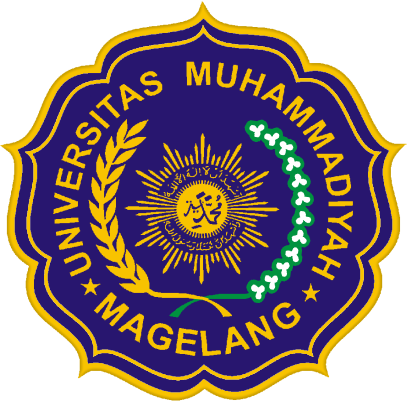 TULISKAN JUDUL PENELITIAN DISINITahun ke- ........ dari rencana ....... tahunPENGUSUL 	Budi Daya. ST,.MR	NIDN. 0627038302	Budi Man , SE., ME. 	NIDN. 0627038302UNIVERSITAS MUHAMMADIYAH MAGELANGOktober 2017LAMAN PENGESAHANDownload halaman pengesahan laporan dari simlitabmas.ristekdikti.go.id print tandatangi ketua peneliti, Dekan, dan Ketua LP3Mcap basahscan dalam format JPEG 300 dpiinsert ke laman iniubah format picture pada menu text wrapping dari inline with text menjadi in front of textatur gambar (lembar pengesahan secara proposrional di halaman ini.RINGKASANTuliskan ringkasan penelitian disini. Ringkasan yang baik berisi  Introduction (problem statement and objective) – Method (how to prove the hypothesis) – Results (research findings).Keywords: Kata ; Kata; KataPRAKATAPuji syukur dipanjatkan ke hadirat Allah SWT, karena atas nikmat dan karunia-Nya kegiatan Riset PDP/PDD ini telah selesai 100%. Untuk itu laporan akhir ini disampaikan sebagai bentuk pertanggungjawaban dan akuntabilitas kepada LP3M Universitas Mummadiyah Magelang dan kepada kementerian Riset Teknologi dan pendidikan Tinggi RI. Laporan akhir ini berisi capaian kegiatan penelitian dan luarannya. Hingga saat laporan ini dibuat, luaran berupa naskah publikasi dengan judul Xxxxxx Xxxxxxx Xxxxxxxxxs  (manuscipt terlampir) telah disubmit di International Journal of Xxxxx. Status artikel sampai saat ini adalah “under review round 1”. Dst. Dalam laporan akhir ini, juga kami lampirkan logbook dan dokumentasi penelitian selama kegiatan berlangsung.Pelaksanaan penelitian ini dibantu dan didukung oleh sejumlah pihak. Oleh karena itu diucapkan terimakasih kepada :Operator GC-MS di Laboratorium Xxxxx Universitas Xxxxxx yang telah membantu pengambilan data.Staff Laboratorium Xxxxx  yang telah membantu xxxxxxx xxxxxx.Akhir kata, semoga hasil penelitian ini dapat bermanfaat bagi pihak-pihak terkait. Magelang,  23  Oktober  2017Xxxxxx Xxxxx XxxxxNIDN. DAFTAR ISILAMAN PENGESAHAN	iiRINGKASAN	iiiPRAKATA	ivDAFTAR ISI	vDAFTAR GAMBAR	viDAFTAR TABEL	viiBAB 1	PENDAHULUAN	11.1.	Latar Belakang	11.2.	Permasalahan (Jika ada)	1BAB 2	TINJAUAN PUSTAKA	21.1.	Xxxxx Xxxxx Xxxxxxx	21.2.	Xxxxx Xxxxx Xxxxxxx	21.3.	Kerangka Konsep (Jika Ada)	2BAB 3	TUJUAN DAN MANFAAT	33.1.	Tujuan Khusus Penelitian	33.2.	Urgensi (Keutamaan) Penelitian	31.3.	Kontribusi (Manfaat) Terhadap Ilmu Pengetahuan	3BAB 4	METODE PENELITIAN	43.1.	Yyyy Yyyyyyy	43.2.	Yyyy Yyyy	43.3.	Dst	4BAB 5	HASIL DAN LUARAN PENELITIAN	55.1.	Hasil Penelitian	55.2.	Luaran penelitian	6BAB 6	KESIMPULAN	7DAFTAR PUSTAKA	8DAFTAR GAMBARDAFTAR TABELPENDAHULUANLatar BelakangTuliskan latar belakang disini, Jika penelitian ini telah menghasilkan artikel, latar belakang bisa dielaborasi dari artikel yang telah dibuat dengan latar belakang saat proposal disusun.Permasalahan (Jika ada)Tuliskan problem statement disini TINJAUAN PUSTAKAXxxxx Xxxxx XxxxxxxText text text text text text text text text text text text text text text text text text text text text text text text text text text text text text text text text text text text text text text text text text text text text text text text text text text text text text text text text text text text text text text text text text text text text text text text text text text text text text text text text text text text text text text text text text text.Xxxxx Xxxxx XxxxxxxText text text text text text text text text text text text text text text text text text text text text text text text text text text text text text text text text text text text text text text text text text text text text text text text text text text text text text text text text text text text text text text text text text text text text text text text text text text text text text text text text text text text text text text text text text text.Kerangka Konsep (Jika Ada)Tuliskan kerangka konsep disini. Text text text text text text text text text text text text text text text text text text text text text text text text text text text text text text text text text text text text text text text text text text text text text text text text text text text text text text text text text text text text text text text text text text text text text text text text text text text text text text text text text text text text text text text text text text text.TUJUAN DAN MANFAATTujuan Khusus PenelitianTujuan khusus penelitian ini adalah untuk text text text text text text text text text text text text text text text text text text text text text text text text text text text text text text text text text text text text text text text text text text text text text text.Urgensi (Keutamaan) PenelitianText text text text text text text text text text text text text text text text text text text text text text text text text text text text text text text text text text text text text text text text text text text text text text.Kontribusi (Manfaat) Terhadap Ilmu PengetahuanText text text text text text text text text text text text text text text text text text text text text text text text text text text text text text text text text text text text text text text text text text text text text text.METODE PENELITIAN Yyyy YyyyyyyText text text text text text text text text text text text text text text text text text text text text text text text text text text text text text text text text text text text text text text text text text text text text text.Yyyy YyyyText text text text text text text text text text text text text text text text text text text text text text text text text text text text text text text text text text text text text text text text text text text text text text.DstText text text text text text text text text text text text text text text text text text text text text text text text text text text text text text text text text text text text text text text text text text text text text text.HASIL DAN LUARAN PENELITIANHasil PenelitianVvvv VvvvvText text text text text text text text text text text text text text text text text text text text text text text text text text text text text text text text text text text text text text text text text text text text text text.Text text text text text text text text text text text text text text text text text text text text text text text text text text text text text text text text text text text text text text text text text text text text text text.Vvvv VvvvText text text text text text text text text text text text text text text text text text text text text text text text text text text text text text text text text text text text text text text text text text text text text text.Text text text text text text text text text text text text text text text text text text text text text text text text text text text text text text text text text text text text text text text text text text text text text text.Text text text text text text text text text text text text text text text text text text text text text text text text text text text text text text text text text text text text text text text text text text text text text text.Dst Text text text text text text text text text text text text text text text text text text text text text text text text text text text text text text text text text text text text text text text text text text text text text text.Text text text text text text text text text text text text text text text text text text text text text text text text text text text text text text text text text text text text text text text text text text text text text text.Luaran penelitianPenelitian ini menghasilkan manusript dengan judul :Xxxxx xxxxx  (manuscipt terlampir) yang telah disubmit di International Journal of Xxxx xxxx. Sampai saat ini, telah melalui proses review dua kali dengan history identitas sebagai berikut. 2016-09-01 00:41:04	Author revision submitted 2016-08-23 13:38:26	Reviewer submitted the review to the editor 2016-08-23 13:31:41	Review assignment accepted 2016-08-23 11:39:05	Editor decision submitted 2016-08-18 15:31:08	Review resubmitted 2016-08-18 15:31:08	Reviewer assigned to submission 2016-08-18 15:31:07	Reviewer assigned to submission 2016-08-12 22:56:44	Author revision submitted 2016-08-02 18:45:41	Editor decision submitted 2016-07-28 16:59:25	Reviewer submitted the review to the editor 2016-06-30 13:51:06	Review assignment cancelled 2016-06-23 13:14:07	Reviewer submitted the review to the editor 2016-06-21 11:12:39	Review assignment accepted 2016-06-20 18:58:03	Reviewer assigned to submission 2016-06-18 14:27:56	Review assignment accepted 2016-06-13 06:17:36	Review assignment declined 2016-06-10 09:20:02	Reviewer assigned to submission 2016-06-10 09:19:11	Reviewer assigned to submission 2016-06-10 09:18:32	Reviewer assigned to submission 2016-05-23 09:54:37	Submission restored from archive 2016-05-23 09:52:39	Submission restored from archive 2016-05-20 04:26:45	Article submittedDan seterusnya...... bisa juga bukti submit atau email balasan dari editor journal di print screen dan ditempelkan disini. Jika luarannya lebih dari satu, sebutkan semua, termasuk jika penelitian ini menghasilkan modul, bahan ajar, HKI, dll.KESIMPULAN Tuliskan kesimpulan disiniDAFTAR PUSTAKAXxxxxx xxxxxx xxxxx (judul manuscript)Cccc ccccc1*,  Nnnnnnnnnnn21,2Program Studi Luar Biasa, Universitas Muhammadiyah Magelang*Email: budi-daya@ummgl.ac.id ABSTRACTdstKeywords: dstINTRODUCTIONDst LITERATURE REVIEWDst METHODOLOGYDstRESULTS AND DISCUSSIONDstCONCLUSIONDstACKNOWLEDGEMENTDst (ucapan terimaskaih kepada DRPM dan Laboratorium, dll)REFERENCES 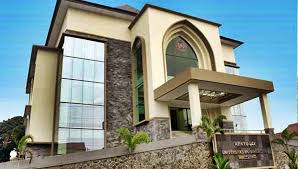 Keterangan GambarKeterangan GambarKeterangan GambarKeterangan GambarKeterangan GambarKeterangan Gambar